Universidade Federal de Uberlândia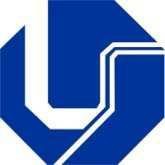 Pró-Reitoria de Pesquisa e Pós-GraduaçãoDiretoria de PesquisaDivisão de Programas EspeciaisTermo de Concessão do Programa Institucional Voluntário de Iniciação - PIAICT Científica e Tecnológica Convênio: CNPq/UFU – Anuênio 2017/2018Orientador (a):Unidade Acadêmica do Orientador: Aluno:Projeto nº.Pelo presente termo, a Pró-Reitoria de Pesquisa e Pós-Graduação da Universidade Federal de Uberlândia, por meio do Programa Institucional Voluntário de Iniciação Científica e Tecnológica, doravante designado PIAICT/CNPQ/UFU, concede ao professor e aluno acima referidos a participação no programa, com a duração de 12 (doze) meses, sendo o período de agosto de 2017 a julho de 2018, sob o compromisso de concordância com a filosofia e objetivos do Programa.DA FILOSOFIA DO PROGRAMAO PIAICT tem como princípios despertar vocações científicas, tecnológicas e talentos potenciais entre os alunos dos cursos de graduação, possibilitando a aprendizagem de técnicas e métodos norteados para a produção crítica do conhecimento.DOS OBJETIVOS DO PROGRAMAa) Estimular pesquisadores produtivos a engajar estudantes de graduação no processo acadêmico, otimizando sua capacidade de orientação à pesquisa na instituição.b) Despertar vocação científica e incentivar talentos potenciais entre estudantes de graduação, mediante suas participações em projetos de pesquisa e tecnológicos.c)	Proporcionar   aos   alunos   a   aprendizagem   de   métodos   e   técnicas   científicos,   estimular   o desenvolvimento da criatividade intelectual, bem como o engajamento crítico e responsável na sociedade, como decorrência das condições criadas pelo confronto direto com os problemas de pesquisa.d) Qualificar candidatos para os programas de pós-graduação e aprimorar o processo de formação de cidadãos ativos por meio da formação profissional.DOS DEVERES DO ESTUDANTEa) Executar o plano de pesquisa aprovado pelo Comitê Científico do Programa.b)  Dedicar-se integralmente as atividades acadêmicas e pelo menos 20 horas semanais ao plano de trabalho, sob orientação do pesquisador responsável.c) Participar de todos os eventos promovidos pelo Programa.d)  Encaminhar  à  Diretoria  de  Pesquisa  (via  segpropp.dr.ufu.br)  fichas  trimestral,  Relatório  Técnico Parcial e Relatório Final, conforme o calendário abaixo. Para o Relatório Técnico Parcial não existe modelo a ser seguido, contudo, deve atender as normas da ABNT. Quanto ao Relatório Final, caso oorientador deseje, pode ser enviado no formato de um artigo a ser publicado na revista HorizonteCientífico, conforme instruções na página www.horizontecientifico.propp.ufu.br.e) Apresentar os resultados alcançados sob a forma de pôsteres, por ocasião dos Seminários de IniciaçãoCientífica.f) Obedecer às demais exigências contidas no edital de seleção publicado.DOS DEVERES DO ORIENTADORa) Orientar e avaliar o aluno em todas as fases do seu plano de trabalho, incluindo a elaboração doRelatório Final.b) Repassar aos alunos todas as informações referentes ao Programa.c) Encaminhar à Diretoria de Pesquisa eventuais alterações do plano de trabalho do aluno, com uma antecedência mínima de 130 dias do término da bolsa.d)  Assegurar  ao  aluno  as  condições  de  acesso  às  instalações  laboratoriais  e  demais  condições imprescindíveis à realização do plano de trabalho.e)  Acompanhar  as  exposições  dos  trabalhos  realizados  pelos  alunos  em  Congressos,  Seminários, principalmente por ocasião do Evento de Iniciação Científica/UFU.f) Incluir  o  nome  do  aluno  de  Iniciação  Científica  e  Tecnológica  nas  publicações  e  nos  trabalhos apresentados em Congressos e Seminários em que houve a participação efetiva do mesmo.g) Prestar consultoria “ad hoc”, emitindo pareceres técnicos quando solicitados pela DIRPE e ouFAPEMIG.Uberlândia,              de _                                                   de 20      ._             _Orientador (a)                                                                           Aluno1 VIA-ORIENTADOR 2 VIA-ESTUDANTE 3 VIA-DIRPECalendário de EntregaFichas TrimestraisRelatório Técnico Parcial e Relatório Técnico Final31/10/201731/01/201830/04/201831/07/2018